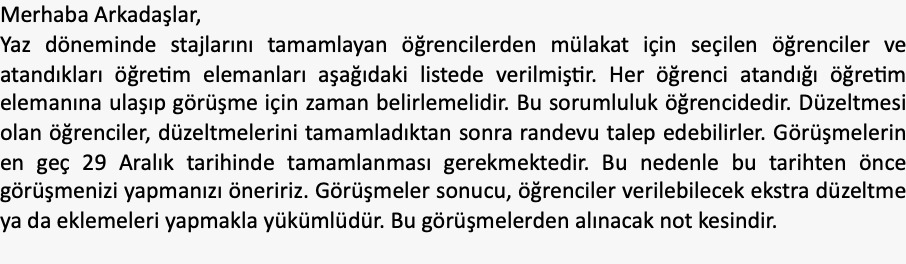 Endüstri Mühendisliği Staj-II (EMS2)bengisu gökşenBanu GünerEndüstri Mühendisliği Staj-II (EMS2)Meryem BAŞAKBanu GünerEndüstri Mühendisliği Staj-I (EMS1)Sude OğuşBanu İçmen ErdemEndüstri Mühendisliği Staj-I (EMS1)Cansel ÖzyurtEmine Akyol ÖzerEndüstri Mühendisliği Staj-I (EMS1)Hazal KütkütEmine Akyol ÖzerEndüstri Mühendisliği Staj-II (EMS2)Feyzullah KAYAEmre ÇimenEndüstri Mühendisliği Staj-II (EMS2)İrem Merve KüçükaliEmre ÇimenEndüstri Mühendisliği Staj-II (EMS2)ALPER ZURBAGüiçin Dinç YalçınEndüstri Mühendisliği Staj-II (EMS2)Doğukan TamşenGüiçin Dinç YalçınEndüstri Mühendisliği Staj-II (EMS2)Gökçe DalanerGürhan CeylanEndüstri Mühendisliği Staj-II (EMS2)Sevide Nur KARGürhan CeylanEndüstri Mühendisliği Staj-I (EMS1)Gökçe Dilay GürbüzGürkan ÖztürkEndüstri Mühendisliği Staj-I (EMS1)Sıdıka Sena PAYASGürkan ÖztürkEndüstri Mühendisliği Staj-I (EMS1)Nisa Doğa ErdoğanHaluk YapıcıoğluEndüstri Mühendisliği Staj-I (EMS1)YUNUS TÜRKŞENHaluk YapıcıoğluEndüstri Mühendisliği Staj-II (EMS2)Hüseyin AKSUL. Esra DolgunEndüstri Mühendisliği Staj-II (EMS2)Melike KaracanL. Esra DolgunEndüstri Mühendisliği Staj-I (EMS1)serap karoğluMehmet AlegözEndüstri Mühendisliği Staj-I (EMS1)Yusuf Baturalp BekeçMehmet AlegözEndüstri Mühendisliği Staj-I (EMS1)Abdurrahman Efe UysalNergis KasımbeyliEndüstri Mühendisliği Staj-I (EMS1)Ayşenur HüyüktepeNergis KasımbeyliEndüstri Mühendisliği Staj-I (EMS1)Emre YıldırımNihal ErginelEndüstri Mühendisliği Staj-I (EMS1)Eray TunçNihal ErginelEndüstri Mühendisliği Staj-I (EMS1)Cemre Başak KılıçNil ArasEndüstri Mühendisliği Staj-I (EMS1)Semih OlgunNil ArasEndüstri Mühendisliği Staj-I (EMS1)Berkay TutavŞura ToptancıEndüstri Mühendisliği Staj-I (EMS1)Livanur ErdoğanŞura ToptancıEndüstri Mühendisliği Staj-I (EMS1)Mert ESMERERZ. İdil Erzurum ÇiçekEndüstri Mühendisliği Staj-II (EMS2)Eray TunçZehra Kamışlı ÖztürkEndüstri Mühendisliği Staj-II (EMS2)Hüseyin DirikZehra Kamışlı ÖztürkEndüstri Mühendisliği Staj-I (EMS1)ELİF COŞKUNZeliha ErgülEndüstri Mühendisliği Staj-I (EMS1)Melis ARABACIZeliha ErgülEndüstri Mühendisliği Staj-I (EMS1)Eren MeteZühal KartalEndüstri Mühendisliği Staj-II (EMS2)Ayşenur HüyüktepeZühal Kartal